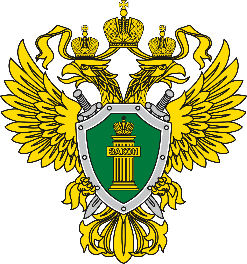 ПРОКУРАТУРААЛАРСКОГО РАЙОНАИ Н Ф О Р М И Р У Е Т:Уважаемые жители Аларского района!Прокуратура Аларского района информирует как не стать жертвой нового вида интернет-мошенничества фишинга.Фишинг — вид интернет-мошенничества, цель которого получить доступ к секретным данным пользователя: логинам и паролям, номерам карт, банковским счетам. Преступники присылают фишинговые письма, которые могут быть очень похожи на настоящие сообщения от банков, компаний, органов власти или Госуслуг. Но ссылка в таком письме ведёт на поддельный сайт. Став жертвой фишинга, можно лишиться денег или доступа к своим аккаунтам. Фишинговыми бывают не только письма, приходящие на электронную почту. Это могут быть сообщения в мессенджерах, социальных сетях и смс. Рассказываем, как распознать и защититься от фишинга.Внимательно проверяйте адрес отправителяАдрес сайта (URL) может отличаться от настоящего всего одной буквой, символом или доменом. Проанализируйте адрес сайта, на который были переадресованы, например он может заканчиваться на .com вместо .gov. или иметь вид https://www.gossuslugi.ru/ вместо https://www.gosuslugi.ru/ с двойной «s».Не переходите по подозрительным ссылкам в сообщенияхПолучив сообщение на почту, в соцсети, мессенджер, не переходите по ссылкам из писем, если вы их не запрашивали. Уведомление из банка или от онлайн-магазина можно проверить, позвонив по телефону с официального сайта. С подозрением относитесь к рекламным баннерам на сайтах — они могут вести на фишинговый сайт или содержать в себе вредоносный код.Проверяйте информацию из рассылокЕсли в письме пришло приглашение принять участие в акции компании, проверьте информацию на её официальном сайте. Это касается и ситуации, когда вам сообщают о новых выплатах — всю информацию о них можно найти на Госуслугах или официальных сайтах органов власти.Меняйте пароли в самом сервисеНе переходите по ссылкам о смене пароля или других учётных записей, чтобы поменять их. При необходимости меняйте пароли через личный кабинет, а не по ссылке из соответствующего письма. Скачивайте программы из официальных магазинов приложенийОбращайте внимание на количество скачиваний, рейтинг и отзывы. Если программа совсем новая и её пока мало кто установил, лучше не рисковать. Если необходимо установить приложения банков, попавших под санкции, скачайте их с официальных сайтов организаций.13.11.2023